 АДМИНИСТРАЦИЯ 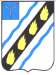 СОВЕТСКОГО МУНИЦИПАЛЬНОГО РАЙОНА  САРАТОВСКОЙ ОБЛАСТИ ПО С Т А Н О В Л Е Н И Е	 от  13.12.2012_№    1230 р.п.Степное  Об утверждении проекта планировки и межевания территории для строительства объекта «Газопровод  Степновская ГКС-УПН Грязнушенская» по территории  Советского муниципального района    соответствии  с  Градостроительным  кодексом  Российской  Федерации, Положением о публичных слушаниях, утвержденным решением Муниципального собрания  от  26.08.2009  №  810,  на  основании  заключения  Муниципального Собрания Советского муниципального района Саратовской области (четвертого созыва)  по  результатам  публичных  слушаний  по	 	проекту  планировки  и межеванию  территории  для  строительства  объекта  «Газопровод  Степновская ГКС-УПН Грязнушенская» по территории Советского муниципального района от 04.12.2012  года,  заявления  ОАО  «Саратовнефтегаз»  от  16.10.2012  №  1557-р, руководствуясь  Уставом  Советского  муниципального  района,  администрация Советского муниципального района ПОСТАНОВЛЯЕТ:	  Утвердить проект планировки и межевания территории для строительства объекта  «Газопровод  Степновская  ГКС-УПН  Грязнушенская»  по  территории Советского муниципального района, вдоль магистрального газопровода «Степное  Сторожовка», протяженностью 23,9 км, площадью 67,21 га. Опубликовать настоящее постановление в районной газете «Заря». И.о. главы администрации  Советского муниципального района                           	                      	                     М.Ф. Дроздов Григорьева И.Е. 5-00-37  ЛИСТ СОГЛАСОВАНИЯ Проект  постановления:  Об  утверждении  проекта  планировки  и  межевания  территории  для строительства  объекта  «Газопровод  Степновская  ГКС-УПН  Грязнушенская»  по  территории Советского муниципального района.  Внесен:  отделом  промышленности  теплоэнергетического  комплекса,  капитального строительства и архитектуры администрации Советского муниципального района  10.12.2012 г. Должность Дата согласования Замечания  по  проекту документа Подпись     Ф.И.О. Рассылка: отдел промышленности, теплоэнергетического комплекса, капитального строительства и архитектуры   Исполнитель: Ирышкова Т.В.  Телефон: 5-00- 02 И.о.зам. главы администрации И.Е. Григорьева Зам. главы администрации Т.А. Фролова Руководитель               аппарата О.Л. Дябина Председатель  комитета по  делопроизводству,  организационной  и контрольно  -  кадровой работе  С.В. Байрак Начальник правового отдела Ф.В.Калмыков Начальник  по управлению муниципальным имуществом и землей С.В. Смирнова 